สถาบันเทคโนโลยีพระจอมเกล้าเจ้าคุณทหารลาดกระบัง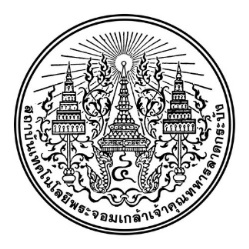 แบบฟอร์มการตรวจสอบการคัดลอกผลงานทางวิชาการข้าพเจ้า  (นาย/นาง/นางสาว)............................................................. รหัสนักศึกษา  .............................  ระดับปริญญาตรี  สาขาวิชา........................................................................ คณะวิทยาเขตชุมพรเขตรอุดมศักดิ์  ได้เสนอ  วิทยานิพนธ์/ปริญญานิพนธ์/ปัญหาพิเศษ/รายงานค้นคว้าอิสระ/หรืองานที่มีลักษณะคล้ายกันแต่เรียกชื่อเป็นอย่างอื่นเรื่อง(ภาษาไทย) ........................................................................................................................................................................................................................................................................................................................(ภาษาอังกฤษ) …………………………………………...……………………………………………………………………………………........................................................................................................................................................................โดยได้ตรวจเช็ค วิทยานิพนธ์/ปริญญานิพนธ์/ปัญหาพิเศษ/รายงานค้นคว้าอิสระ/หรืองานที่มีลักษณะคล้ายกันแต่เรียกชื่อเป็นอย่างอื่น)  ในภาคเรียนที่ .....................  วันที่ .............. เดือน........................  ปี .................  โดยใช้โปรแกรม (อักขราวิสุทธิ์ /TURITIN)ตรวจสอบความเหมือนของเนื้อหา  .............%   โดยอาจารย์ที่ปรึกษา (วิทยานิพนธ์/ปริญญานิพนธ์/ปัญหาพิเศษ/รายงานค้นคว้าอิสระ/หรืองานที่มีลักษณะคล้ายกันแต่เรียกชื่อเป็นอย่างอื่น)  ยอมรับได้ที่จะสามารถดำเนินการสอบจบวิทยานิพนธ์หรือปริญญานิพนธ์หรือปัญหาพิเศษหรือรายงานค้นคว้าอิสระ                                                            ลายมือชื่อนักศึกษา……………………………………………....                                                                            (............................................................)                                                ................./......................./................ได้รับความเห็นชอบจากอาจารย์ที่ปรึกษาลายมือชื่ออาจารย์ที่ปรึกษา …………………………………………...............                              (............................................................)                                ................./......................./................